Ogłoszenia duszpasterskie na II tydzień Okresu Zwykłego14 - 21 stycznia 2024 r.W środę 17 stycznia obchodzony będzie w Kościele katolickim w Polsce XXVI Dzień Judaizmu pod hasłem „Szalom/Pokój – dar od Boga” (Wj 13-14). Pamiętajmy o modlitwie za naszych Starszych Braci w wierze. Program obchodów tego Dnia Judaizmu w naszej Diecezji znajdziemy na naszej stronie internetowej i na plakacie w gablocie.W dniach od 18 do 25 stycznia będziemy obchodzić w całym Kościele Tydzień Powszechnej Modlitwy o Jedność Chrześcijan pod hasłem „Będziesz miłował Pana, swego Boga…, a swego bliźniego jak siebie samego” (Łk 10,27). Pamiętajmy w tym czasie o tej ważnej intencji w naszych modlitwach. Program obchodów tego Tygodnia w naszej Diecezji znajdziemy na naszej stronie internetowej i na plakacie w gablocie.Podaję plan kolędy na najbliższy tydzień:poniedziałek 15 stycznia 2024 r.: Przygodziczki – od Państwa Edwarda i Bogumiły Guździoł (nr 36), Państwa Szukalskich, Starczanów do Pani Bogumiły Kardaś (nr 60A). Rozpoczęcie kolędy od godz. 14.00. Pojazd proszę na godz. 13.50.wtorek 16 stycznia 2024 r.: Przygodziczki – od Państwa Pieców (nr 1), Kryszczaków, zapłocie, do Państwa Maciejewskich, Tyców i Szymona i Haliny Guździoł (nr 32A). Rozpoczęcie kolędy od godz. 14.00. Pojazd proszę na godz. 13.50.środa 17 stycznia 2024 r.: Przygodziczki – od Państwa Gomółków, Państwa Nadstawków (nr 80), Państwa Chlebosiów, Państwa Krzysztofa i Joanny Walas, Pana Romana Sztukowskiego, Państwa Kaczmarków i Bachmannów, Państwa Janotów do Państwa Kułków i Walasów (nr 61). Rozpoczęcie kolędy od godz. 14.00. Samochód proszę na godz. 13.50. czwartek 18 stycznia 2024 r.: Przygodziczki Jezioro – od Państwa Perzów (nr 81A), Małeckich, Pilarskich, Państwa Owczarków, Szukalskich do Ireneusza i Barbary Gąsiorek (nr 105). Rozpoczęcie kolędy od godz. 14.00. Samochód proszę na godz. 13.50.piątek 19 stycznia 2024 r.: Przygodziczki Jezioro – od Państwa Ciupek i Andrzejak (nr 100), Wojtkowskich, Nadstawków, Gąsiorków, Goszczyń, do Państwa Roszaków i Wróblów (nr 102). Rozpoczęcie kolędy od godz. 14.00. Samochód proszę na godz. 13.50.poniedziałek 22 stycznia 2024 r.: Chynowa – od Państwa Zarembów (nr 92), Krysiaków, Pawelców, Państwa Sztukowskich, Kaczmarków i Pawlików, Pana Stanisława Sztukowskiego i Państwa Grzędów, do Przygodziczki Klady: Państwa Walotków, Pawlików do Państwa Śledzińskich (nr 71). Rozpoczęcie kolędy od godz. 14.00. Samochód proszę na godz. 13.50.W przyszłą trzecią niedzielę miesiąca będzie składka na ogrzewanie naszego kościoła. Bóg zapłać za złożone ofiary.W tym tygodniu biuro parafialne czynne w sobotę od godz. 9.00 do 11.00.Przed kościołem do nabycia nowy numer „Opiekuna”, „Niedzieli”, „Gościa Niedzielnego”, są też „Misyjne Drogi”.W minionym tygodniu odeszły do Domu Ojca:- pochodząca z Bogufałowa † Zofia Kusiak zd. Potera;- † Marianna Janota z Chynowej, jej pogrzeb będzie w poniedziałek o godz. 11.00.Wieczny odpoczynek racz im dać Panie…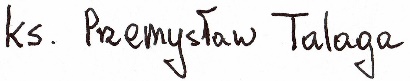                                                                                                Proboszcz Parafii w Chynowej